Analyse du sang vivant – Microscopie à fond noirLe sang est le reflet de notre terrain. Avec une goutte de sang et quelques minutes pour vous, vous obtenez une image représentative de votre état actuel de santé.Analyse de sang sur fond noir La microscopie à fond noir par l’analyse du sang vivant permet d’examiner en temps réel une image de votre sang vivant et du comportement des globules et divers composants sanguins.Cette technique détecte les perturbations en temps reel.Elle se pratique avec une goutte de sang capillaire prise sur le bout du doigt ou au lobe de l’oreille sous un microscope. Au moyen d’une caméra vidéo l’image apparaît sur un écran d’ordinateur, permettant au patient d’observer des structures vivantes et en déplacement comme des micro-organismes (bactéries, virus, levures, parasites, autres) dans le sang en temp réel.Avantage du diagnostic du sang vivant :Statut sanguin et immunitaire.La présence de cristaux Manque de vitamines et de minéraux.Déséquilibre hormonalPrésence d’une infection fongique, bactérienne, parasitaire.Le degré de déshydratation, l’acidification du corps.Problèmes de digestion.Le degré d’intoxication chronique, l’exposition du corps aux métaux lourdsEtc...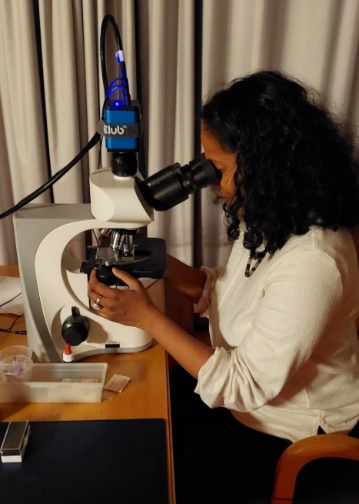 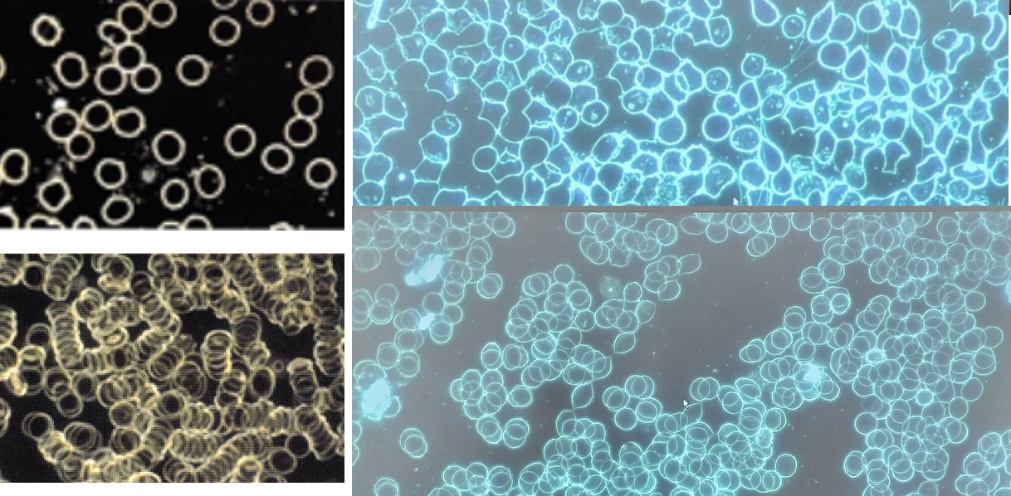 